Муниципальное общеобразовательное учреждениеВербилковская средняя общеобразовательная школаОбщешкольное родительское собраниеКак уберечь подросткаот вредных привычек?Выполнила: Фролова Ирина Владимировна, социальный педагог МОУ Вербилковской СОШг.п.Вербилки2011 годПодростковый возраст - один из самых сложные периодов жизни человека. Именно в этом время очень нестабильна и сильно изменчива психика, человек наиболее уязвим и подвержен влиянию окружающих, в результате чего мировоззрение и привычки могут измениться до неузнаваемости. Часто в этом возрасте дети приобретают вредные привычки и занятия: курение, алкоголизм, наркомания, подростковая преступность. Рассмотрим, как же можно оградить ребёнка от вредных и пагубных пристрастий.

Причин может быть множество, но все они делятся на две общих категории: психофизиологические и особенности возраста.

Психофизиологические причины заключаются в том, что наиболее подвержены риску вредных привычек, например, стать алкоголиком или наркоманом, те дети, у которых имеются повреждения головного мозга или нервной системы. Это могут быть как врождённые патологии, так и травмы или болезни в очень юном возрасте, приведшие к такому результату. Такие дети уже изначально составляют группу риска быть подверженными пагубным влияниям, и родителям особенно внимательно нужно следить за этим.

Особенности подросткового возраста кратко можно перечислить следующим образом: незрелость и неустойчивость психики, максимальная подверженность внешним влияниям, желание самоутвердиться и доказать всем и самому себе что ты уже взрослый, легкомысленность, неразвитое чувство ответственности за свои дела и их последствия.

Также, ребёнок из неблагополучной семьи сильнее подвержен негативному влиянию со стороны окружающих.

В подростковом возрасте дети собираются в группы - это обычное явление для данного периода развития. И именно в компании ребёнок пробует первый раз негативные привычки. Чаще всего это происходит по таким причинам как: подражание другим, боязнь быть осмеянным или отвергнутым, желание быть как все или выделиться с помощью вредной привычки, скука и отсутствие любимых занятий. Очень часто подростки в компании начинают пить просто от нечего делать, и ни один из них не задумывается о том, что это может стать для него сильной зависимостью: многие считают это баловством.

В появлении у ребёнка пагубной привычки есть, безусловно, и вина родителей: отсутствие интереса к его жизни, конфликты и напряжённая эмоциональная обстановка в семье - в результате этого ребёнок отгораживается от взрослых, в которых он больше не видит понимания, дружеского участия, признания его и самореализации - и он идёт искать их другом месте.

В подростковом возрасте также может резко произойти переоценка ценностей, смена приоритетов и кумиров, и до не давнего времени благополучный ребёнок может стать совсем противоположным. Как показывает практика, это происходит довольно часто. Из-за недополучения позитивного влияния от родителей или обиды на них – подросток может начать делать вещи им назло.

Поэтому, поддержите своего ребёнка в этот сложный период его жизни: интересуйтесь его делами, одобряйте и цените его, старайтесь сохранять в семье спокойную и добрую атмосферу, не ругайтесь дома, если возникли какие-то разногласия между мамой и папой, обсудите их спокойно и желательно так, чтоб ребёнок не знал об этом. Сохранение благоприятной обстановки в семье и хорошее отношение родителей к ребёнку в этот период особенно важно, постарайтесь увлечь его каким-то полезным и интересным для него занятием, побеспокойтесь чтобы у ребёнка был положительный персонаж для подражания. В этом случае подросток будет уверен в себе и, скорее всего, предпочтёт развивать свои лучшие качества, не обращая внимания на вредные привычки.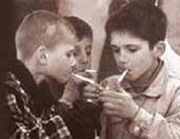 